Број: 03-15-OДана: 23.01.2015. годинеПРЕДМЕТ: ИЗМЕНА КОНКУРСНЕ ДОКУМЕНТАЦИЈЕ03-15-О - набавка регистрованих лекова са Б Листе лекова за потребе Клиничког центра ВојводинеУ конкурсној документацији 03-15-О - набавка регистрованих лекова са Б Листе лекова за потребе Клиничког центра Војводине промењено је следеће:1. У поглављу 12 Конкурсне документације – Образац понуде, у партијама 15, 16, 22, 23, 28 и 29 је у колони „јединица мере“ поред боце, додатa и кеса, као јединица мере.2. Сходно изменама у обрасцу понуде, до промена је дошло и у поглављу 7 – Модел уговора, за наведене партије.Исправљена Конкурсна докуметација се налази на Порталу ЈН и на КЦВ сајту.С поштовањем, Комисија за јавну набавку 03-15-ОКЛИНИЧКИ ЦЕНТАР ВОЈВОДИНЕKLINIČKI CENTAR VOJVODINE21000 Нови Сад, Хајдук Вељкова 1, Војводина, Србија21000 Novi Sad, Hajduk Veljkova 1, Vojvodina, Srbijaтеl: +381 21/484 3 484www.kcv.rs, e-mail: uprava@kcv.rs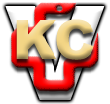 